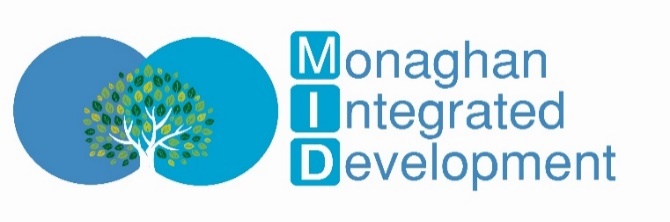 Applications are invited for the position of:CASEWORKER -Monaghan Cavan Local Area Employment (LAES)Panel of Full-time & Part-time CaseworkersThe Position: Enjoy meeting people and using your skills and energy to help them grow and develop, then the LAES Caseworker role will provide you with an exciting opportunity to help people progress their career and find the right job.     As a LAES Caseworker you will engage with unemployed clients referred to the service. The role involves working with clients/jobseekers to guide and support them towards full-time employment.  As Caseworker, you will build professional relationships, inspire motivation and confidence with jobseekers and network with employers and relevant agencies to ensure progression opportunities for clients.The Role: Providing clients with individual career path planning, advice and guidance and employment supports Managing and operating the caseload management system within annually agreed targets. Proactively assisting with job search and referring clients to employers. Provide aftercare support to clients placed in jobs. Referring clients to counselling, training, education courses and other relevant services as appropriate. Liaise with employers on behalf of the jobseekers The successful person should: Hold a Level 7 qualification or willing to work toward a relevant qualification and /or experience working with long term unemployed adults. A high level of awareness, understanding / experience of the issues that concern unemployed people Good understanding and knowledge of the local jobs market. Own their own car and have a clean driving licence. This position is based between County Monaghan & Cavan requiring flexibility to cover both Counties and attend meetings. Interviews for this position will be competency based and shortlisting will apply on the basis of information provided in the application form. A panel may be formed from which future candidates may be drawn. The application form, together with a full job specification and guidance on competencies required (Career Guidance; Caseload & Information Management; Delivery of Results; Interpersonal & Communication Skills; Team Work) is available from info@midl.ie and also on our website www.midl.ie. 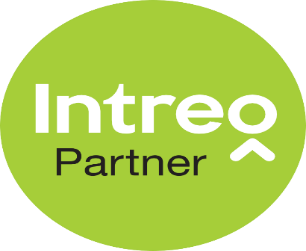 Closing date 5pm Wednesday 31st May 2023